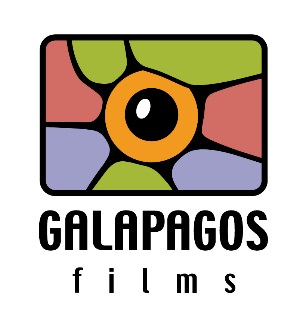 SOUTHPAW ENTERTAINMENT & 13 FILMSPREZENTUJĄKAŻDY TWÓJ ODDECH(EVERY BREATH YOU TAKE)PREMIERA VOD 9.04
DYSTRYBUCJA GALAPAGOS FILMS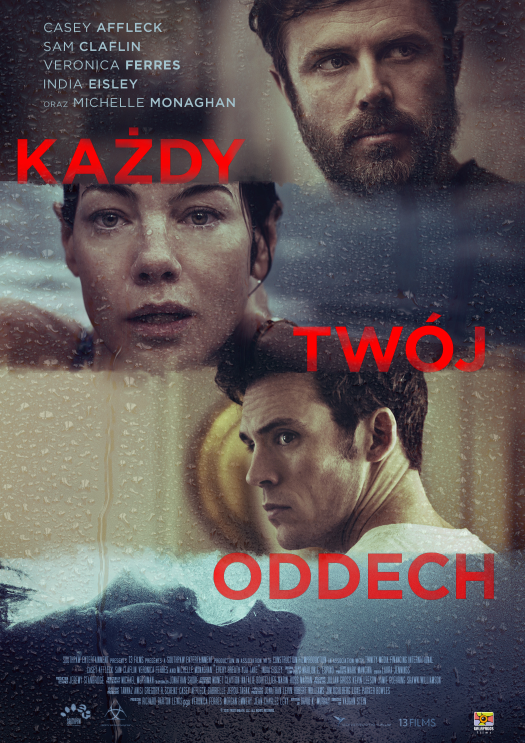 SYNOPSISPhilip Clark ceniony psychiatra i wykładowca zmaga się z rodzinnym kryzysem.  Tragiczne wydarzenia z przeszłości odbijają się także na jego nastoletniej córce Lucy, która zostaje przyłapana na zażywaniu narkotyków.  Nieoczekiwanie, kariera zawodowa Philipa załamuje się w momencie, gdy jedna z jego  pacjentek odbiera sobie życie. Kiedy brat zmarłej poznaje żonę i córkę Philipa, ten orientuje się, że to wydarzanie już na zawsze zburzy spokój jego rodziny…W rolach głównych: Casey Affleck (Manchester by the Sea), Sam Claflin (Zanim się pojawiłeś), Veronica Ferres (Klimt), (India Eisley (Underworld: Przebudzenie) i Michelle Monaghan (Gdzie jesteś, Amando).OBSADACASEY AFFLECKCasey Affleck  - zdobywca Oscara®, charyzmatyczny aktor, scenarzysta, reżyser i producent. Affleck jest także dyrektorem Sea Change Media, gdzie pracuje nad nowymi projektami filmowymi.Affleck jest także producentem i aktorem w filmie kostiumowym Świat, który nadejdzie Mony Fastvold, objawieniu Międzynarodowego Festiwalu Filmowego w Wenecji w 2020 roku. W filmie wystąpili również: Katherine Waterston, Vanessa Kirby oraz Christopher Abbott. Scenariusz do filmu stworzyli Ron Hansen i Jim Shepard na podstawie opowiadania Sheparda o tym samym tytule. Variety w swojej recenzji nazywa ten film znakomitym dziełem z doskonałym kwartetem aktorów. Afflecka można również zobaczyć w nowym filmie Gabrieli Cowperthwaite, Przyjaciel domu, u boku Jasona Segela i Dakoty Johnson, którego światowa premiera odbyła się w 2019 roku na Międzynarodowym Festiwalu Filmowym w Toronto. Ten poruszający dramat – chwalony przez Vanity Fair za wybitny występ trójki aktorów – oparty na prawdziwej historii Matthew (Affleck) i Nicole Teague (Johnson) oraz ich przyjaciela (Segel), który z wielkim zaangażowaniem pomaga małżeństwu, gdy u Nicole zostaje zdiagnozowany nieuleczalny rak.Affleck zaczął zdobywać popularność już w wieku 18 lat, gdy wystąpił u boku Nicole Kidman w filmie Gusa Van Santy pt. Za wszelką cenę. Kontynuował współpracę z Van Santem przy kolejnych filmach, zapadając widzom w pamięć w nagrodzonym Oscarem® Buntowniku z wyboru. Później wystąpił w niezależnym filmie drogi pt. Gerry, a następnie pracował dla tego samego reżysera jako montażysta w Szukając siebie, w którym zagrał Sean Connery.W 2007 roku był nominowany do Oscara®, Złotego Globu i Nagrody Gildii Aktorów Ekranowych za świetny występ w uznanym dramacie Zabójstwo Jesse'ego Jamesa przez tchórzliwego Roberta Forda, napisanym i wyreżyserowanym przez Andrew Dominika, który ukazuje skomplikowaną relację Forda (Affleck) ze słynnym przestępcą Jessem Jamesem (Brad Pitt).Później wystąpił w reżyserskim debiucie swojego brata, Bena, zatytułowanym Gdzie jesteś, Amando.Udana współpraca Afflecka z reżyserem Davidem Lowerym zaowocowała trzema filmami, które odniosły sukces. Były to: zwycięzca nagrody Festiwalu w Sundance z 2013 roku Wydarzyło się w Teksasie z Rooney Marą; dramat z 2017 roku pt. Ghost Story, również z Rooney Marą, a także najnowszy, z 2018 roku, Gentelman z rewolwerem, w którym Affleck zagrał u boku Roberta Redforda, w historii o 70-letnim przestępcy napadającym na banki i o ścigającym go detektywie.Za rolę w filmie Kennetha Lonergana Manchester by the Sea, Affleck otrzymał Oscara®, nagrodę BAFTA, Złoty Glob, nagrodę Critics Choice, nagrodę Gotham i Independent Spirit Awards dla najlepszego aktora. Affleck zdobył również ponad czterdzieści nagród krytyków, w tym Nagrodę Stowarzyszenia Nowojorskich Krytyków Filmowych oraz National Board of Review, a także niezliczoną liczbę wyróżnień. W Manchester by the Sea Affleck wciela się w rolę Lee Chandlera, mężczyzny, który musi zmierzyć się z bolesną przeszłością wracając w rodzinne strony, by zająć się swoim nastoletnim bratankiem. W filmie występują również: Michelle Williams, Lucas Hedges i Kyle Chandler.W 2019 roku Affleck wyreżyserował film pełnometrażowy zatytułowany Light of My Life, do którego sam napisał scenariusz, wyprodukował go i wystąpił w nim u boku zaczynającej swoją karierę Anny Pniowskiej. Ten osobliwy dramat, w którym występuje również Elisabeth Moss, opowiada o losach ojca i córki walczących o przetrwanie i utrzymanie łączącej ich więzi, o człowieczeństwie, życiu w dystopijnym społeczeństwie dekadę po pandemii, która uśmierciła połowę światowej populacji. W swoim przedsiębiorstwie produkcyjnym Sea Change Media, Affleck obecnie pracuje nad dramatem sportowym Fencer z Zoe Saldaną, wyreżyserowanym i napisanym przez Jasmine McGlade oraz nad opowieścią o piratach pt. Sam The Good, do której scenariusz stworzyła scenarzystka z Black List, Rosalind Ross.Filmografia Afflecka obejmuje również takie pozycje jak: film Christophera Nolana Interstellar z Matthew McConaugheyem, Jessicą Chastain oraz Anne Hathaway; Zrodzony w ogniu z Christianem Balem; trylogię Ocean’s Stevena Soderbergha z Georgem Clooneyem i Bradem Pittem; Psy mafii z Woodym Harrelsonem i Kate Winslet oraz Czas próby wyprodukowany przez studio Disneya. Będąc również aktorem teatralnym, Affleck zadebiutował w świetnym stylu na scenie w West Endzie w 2002 roku w nagradzanej sztuce Kennetha Lonergana pt. This Is Our Youth.MICHELLE MONAGHAN
Michelle Monaghan - nominowana do Złotego Globu aktorka, którą niedawno można było oglądać w filmie Zoe Lister-Jones Szkoła czarownic: Dziedzictwo, nowej wersji pełnometrażowego filmu fantasy z 1996 roku.Przełomem w karierze aktorki była rola w filmie Kiss Kiss Bang Bang Shane’a Blacka. Monaghan zagrała tam u boku Roberta Downeya Jr. W 2008 roku Monaghan zyskała uznanie krytyków za rolę w niezależnym filmie pełnometrażowym pt. W drodze, którego była również producentem wykonawczym.W filmografii aktorki znajdują się m.in.: film Seana Woodsa Święta Judy; Mission Impossible: Fallout z Tomem Cruisem, w reżyserii Christophera McQuarrie’a; film kryminalny Shawna Christensena Zniknięcie Sidneya Halla z Loganem Lermanem, Elle Fanning, Margaret Qualley i Kylem Chandlerem; Bez snu w reżyserii Barana bo Odara, z Jamiem Foxxem; Dzień patriotów Petera Berga z Markiem Wahlbergiem, film opisujący zdarzenia, do których doszło w dzień zamachu bombowego podczas Maratonu Bostońskiego w 2013 roku; Piksele Chrisa Columbusa z Adamem Sandlerem, Peterem Dinklagem, Kevinem Jamesem i Joshem Gadem; dramat Michaela Hoffmana Dla ciebie wszystko z Jamesem Marsdenem; Rozegraj to na luzie z Chrisem Evansem, w reżyserii Justina Reardona; uznany przez krytyków film Claudi Myers pt. Fort Bliss, przedstawiający weterankę wojny w Afganistanie, która po powrocie do Stanów Zjednoczonych próbuje naprawić relacje ze swoim synem; Zanim odejdą wody z Robertem Downeyem Jr.; Somewhere. Między miejscami Sofii Coppoli; Kaznodzieja z karabinem w reżyserii Marca Fostera z Gerardem Butlerem; dobrze przyjęty przez widzów i krytyków thriller sci-fi Kod nieśmiertelności w reżyserii Duncana Jonesa z Jakem Gyllenhaalem; przebój kasowy Eagle Eye z Shią LaBeoufem; Moja dziewczyna wychodzi za mąż z Patrickiem Dempseyem; Dziewczyna moich koszmarów z Benem Stillerem; Daleka północ w reżyserii Niki Caro z Charlize Theron i Frances McDormand; Gdzie jesteś, Amando z Caseyem Affleckiem i Morganem Freemanem, a także Mission Impossible: Ghost Protocol z Tomem Cruisem, w reżyserii J.J. Abramsa.SAM CLAFLIN
Sam Claflin – aktor, którego ostatnio można było oglądać w przebojowym serialu Enola Holmes, który oficjalnie jest jednym z najpopularniejszych seriali Netflixa w 2020, z 76 milionami wyświetleń na koncie. Wcześniej Sam zagrał w Pokochaj, poślub, powtórz oraz 5. sezonie Peaky Blinders, serialu, który zdobył nagrodę BAFTA. Jego pomysłodawcą jest Steven Knight. W Peaky Blinders wcielił się w rolę Oswalda Mosley’a zdobywając uznanie krytyków. W najbliższej przyszłości Claflin, u boku Riley Keough, zacznie pracę na planie niecierpliwie wyczekiwanego filmu pt. Daisy Jones And The Six, gdzie zagra główną rolę męską.Po zakończeniu nauki w prestiżowej akademii London Academy of Music and Dramatic Art (LAMDA) Sam Claflin wystąpił w największych hitach kinowych ostatniej dekady takich jak: seria Igrzyska Śmierci, Królewna Śnieżka i Łowca, a także Piraci z Karaibów: Na nieznanych wodach.Zagrał również w dramatach Zanim się pojawiłeś u boku Emilii Clarke, Moja kuzynka Rachela z Rachel Weisz, oraz 41 dni nadziei z Shailene Woodley. Claflina można było także oglądać w filmie Klub dla wybrańców oraz w The Nightingale, który otrzymał pozytywne opinie krytyków po premierze na Międzynarodowym Festiwalu Filmowym w Wenecji.INDIA EISLEYIndia Eisley – aktorka, która wystąpiła w uznanym przez krytyków mini serialu w reżyserii Patty Jenkins, I Am the Night, u boku Chrisa Pine’a. Zagrała także w filmie Underworld: Przebudzenie u boku Kate Beckinsale, a także wystąpi w jego kontynuacji. W ubiegłych latach Eisley zakończyła zdjęcia do pełnometrażowego filmu produkcji Netflixa Clinical, filmu pt. Zabójcze lato z K.J. Apą oraz Oblicze mroku, gdzie zagra u boku Jasona Isaacsa. Ostatnio pracowała również na planie niezależnego filmu pełnometrażowego zatytułowanego The Dougherty Gang wraz z Emorym Cohenem.REŻYSERVAUGHN STEINVaughn Stein rozpoczął swoją karierę w branży filmowej, zdobywając doświadczenie podczas pracy jako asystent reżysera nad takimi filmami jak Piękna i bestia, Dziewczyna z portretu, Tarzan, W samym sercu morza, Piąta władza, Kick Ass 2, Nie opuszczaj mnie, Quantum of Solace, Mroczny rycerz, Sherlock Holmes, Harry Potter (cz. 7 i 8), Piraci z Karaibów: Na nieznanych wodach, a także World War Z. W listopadzie i grudniu 2013 roku, Vaughn napisał i wyreżyserował uznany film krótkometrażowy zatytułowany Yussef Is Complicated. W filmie wystąpili: Miranda Raison, Alex Lawther i Jamie Ballard. Film opowiada o trudnym życiu Yussefa, młodego irackiego uchodźcy i sieroty wojennego, który przystosowuje się do życia w Wielkiej Brytanii. Produkcja zdobyła wiele międzynarodowych nagród, w tym między innymi nagrodę na Międzynarodowym Festiwalu Filmowym w Toronto.W latach 2016-2017, Vaughn napisał i wyreżyserował swój pierwszy film pełnometrażowy, czarną komedię/thriller, pt. Terminal. W filmie występują: Margot Robbie, Mike Myers, Simon Pegg i Dexter Fletcher. W 2018 roku, Vaughn wyreżyserował thriller Inheritance. Film skupia się na postaci Lauren Monroe (Lily Collins), dorastającej w Nowym Jorku młodej prokurator okręgowej i odnoszącej sukcesy Lauren pochodzącej z zamożnej i uprzywilejowanej od pokoleń rodziny. Gdy jej ojciec (Patrick Warburton) nagle umiera, Lauren w spadku, zamiast rodzinnej fortuny, otrzymuje komplet kluczy. Odkrywa sekret skrywany tak głęboko, że nawet jej matka (Connie Nielsen) nie ma o nim pojęcia...Film miał swoją premierę w 2020 roku, podczas Festiwalu Filmowego Tribeca. W 2019 roku, Vaughn ponownie rozpoczął współpracę z uznanym producentem, Richardem Lewisem, aby wyreżyserować film pt. Każdy twój oddech. Scenariusz do filmu stworzył David Murray. Fabuła thrillera osadzona jest w północnej części stanu Waszyngton i opowiada o psychiatrze dr Philipie Clarku (w tej roli zdobywca Oscara® Casey Affleck) i jego rodzinie, który stara się pogodzić z tragiczną stratą. Gdy Daphne Flagg (Emily Lind), jedna z pacjentek Philipa, nagle popełnia samobójstwo, jej brat James (Sam Claflin) przyjeżdża do rodzinnego miasta. James nawiązuje przyjaźń z żoną Philipa, Grace (Michelle Monaghan) i zbuntowaną córką, Lucy (India Eisley). Uporządkowane życie rodziny zaczyna się rozpadać...Zdjęcia do filmu były kręcone w Vancouver pod koniec 2019 roku, producentami filmu są Richard Lewis, Frank Buchs i Veronica Ferres.REŻYSER O FILMIEKażdy twój oddech to klasyczny thriller z elementami atrakcyjnej i inteligentnej współczesności. Fabuła jest niezwykle wciągająca, postaci są wspaniale zbudowane i starannie opracowane, a tempo akcji jest absolutnym strzałem w dziesiątkę: od diabelsko powolnego budowania napięcia, przez szybkie zwroty akcji aż do gorącego punktu kulminacyjnego. Ten film ma klasycznie złowieszczy, obsesyjny wydźwięk Przylądka strachu czy Fatalnego zauroczenia, jednak to, co go wyróżnia to niezwykle współczesna i po mistrzowsku odtworzona nowatorska natura przedstawionej historii. Nieoczekiwane zwroty akcji rodem z Zaginionej dziewczyny czy Labiryntu dogłębnie wstrząsną widzami.Klimat filmu przypomina ten z dzieł Hitchcocka. Klasyczna i elegancka kompozycja jest wymieszana z nowoczesnym oraz budzącym emocje obrazem silnych i złożonych postaci. Połączenie zachwycających i dramatycznych momentów, które współistnieją z postaciami, odzwierciedlają ich emocjonalną traumę obecną w sercach i mroczne sekrety skrywane w oczach. Pod względem emocjonalnym i estetycznym film sprawia wrażenie nieprzyjemnego, zimnego i surowego; dominują w nim ciemne, ziemisto-brązowe, szaro-zielone odcienie. W pewnym momencie świat głównych bohaterów zaczyna się rozpadać na ich oczach, podobnie jak w Przylądku strachu czy Dziewczynie z pociągu. Jest to emocjonująca, mrożąca krew w żyłach mieszanka wypełniona pierwszorzędną, klasyczną narracją i dbałością o szczegóły postaci, fabuły i tempa akcji.OBSADA I TWÓRCYOBSADAPhilip Casey AffleckGrace Michelle MonaghanJames/Eric Sam ClaflinDr. Vanessa Fanning Veronica FerresLucy India EisleyDaphne Emily Alyn LindDr. Toth Hiro KanagawaStuart Fanning Vincent GaleLilly Fanning Lilly KrugPolice Captain Daniel BaconEvan Brenden SunderlandMuscular Orderly Kheon ClarkeTWÓRCYProduction Manager Robert LycarFirst Assistant Director Kit MarlattSecond Assistant Director Blair DykesProduction Designer Jeremy StanbridgeArt Director Eli BestAssistant Art Director Lisa LeungSet Decorator Bonnie SmithAssistant Set Decorator Shane EdwardsSet Dec Coordinator/Buyer Lien TranLead Dresser Cam La FaveDresser Breanna McGowanOn Set Dresser Lukas HyrmanDresser/Driver Marco PatrignaniProperty Master Ben KrakowskyAssistant Property Master David InksterProps Truck Decon Halfnight LeflufyDirector of Photography Michael MerrimanCamera Operator Craig AnderlFirst Assistant A Camera Herb CrowderFirst Assistant B Camera Quinton LaiSecond Assistant A Camera Peter LeungSecond Assistant B Camera Alexander GillanCamera Trainee Matthew GardnerDigital Imaging Technician Rob PopkinCostume Designer Odessa BennettAssistant Costume Designer Chanelle SalnikowskiCostume Coordinator Susan DavisKey Makeup Kate BlytheAssistant Makeup Artist Kaily GristKey Hair Stylist Shelly JensenAssistant Hair Stylist Mary RenvallScript Supervisor Meghan McBainLocation Manager Danny McWilliamsAssistant Location Manager Sean JmaeffTrainee Locations Manager Arthur AmsonProducer Frank BuchsExecutive Producer Silvio MuragliaProduction Accountant Trudi ThorwaldsonU.S. Accountant Bob Weber1st Assistant Accountant Aidan HeatleyAssistant Accountant (AP) Michelle ChengAssistant Accountant (Payroll) Levi ForestProduction Coordinator Anah Teele1st Assistant Production Coordinators Dee KlapwykTanner Zurkoski2nd Assistant Production Coordinator James JopeOffice Production Assistant Kaitlyn Emslie FarrellDirector’s Assistant Josee Prud’hommeAssociate Producers Tim TynanEric KhanAdil BelihomjiDan LynchProduction Associates Tony PortanneseMichael AguilingEmilio FarinaShane HadeDarell McNaughtonSophie HillIndy SethiSteve McCaffreyChris RussellRick AlbuquerqueCathy Forsyth